                       11 ноября 2016 года учащиеся  8 «1» класса нашей школы  посетили краеведческий музей им. Тахо-Годи. На первом этаже учащиеся ознакомились с фауной равнинного и горного Дагестана. На втором этаже учащиеся рассмотрели экспозиции по  палеонтологии, ознакомились с экспозициями  по темам: «Национально-освободительная борьба горцев Дагестана и Чечни»,  «Дагестанцы на фронтах Первой мировой войны», «Дагестанцы в годы Великой Отечественной войны 1941-1945 гг.» и «Дагестан в 70-е годы 20 века». Просмотр экспозиций сопровождался рассказом гида.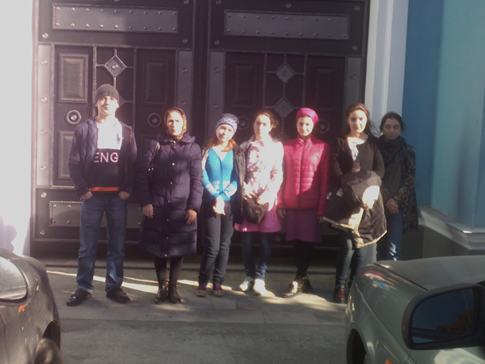 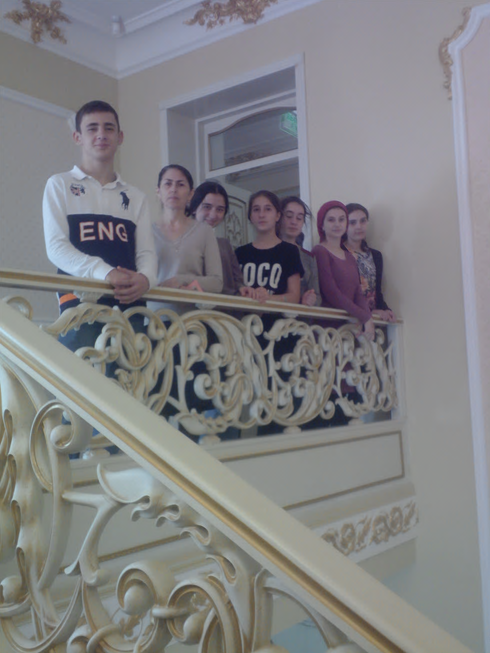 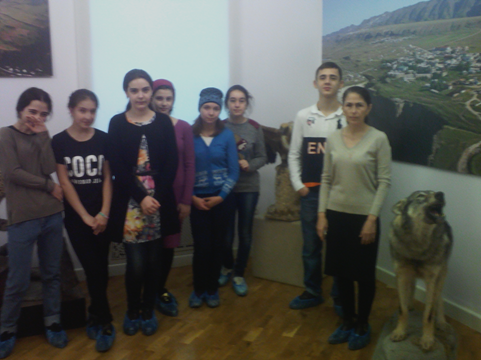 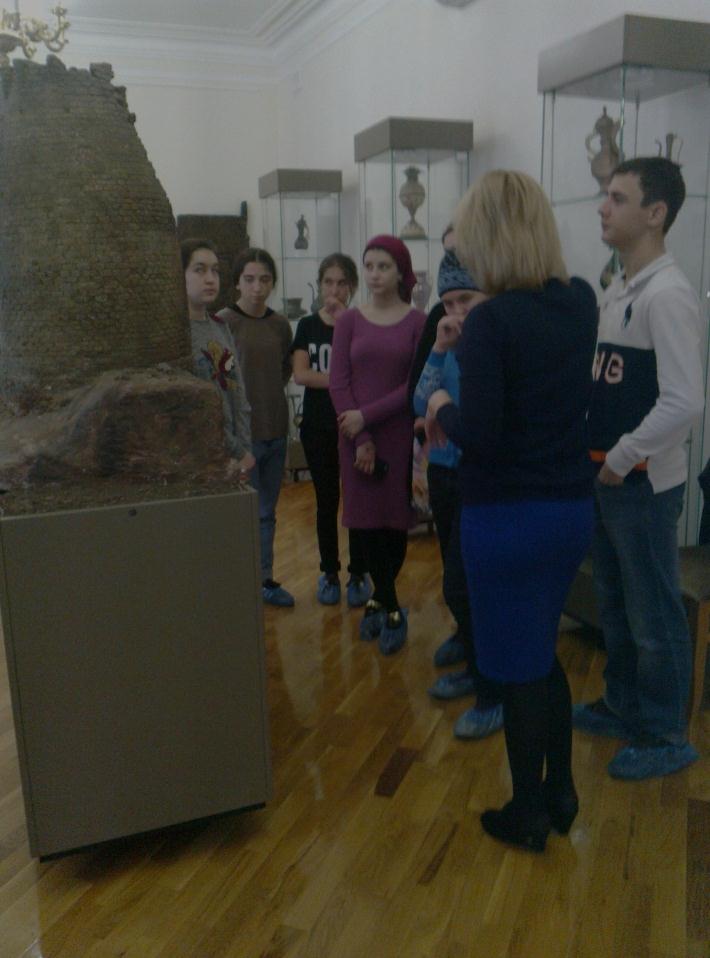 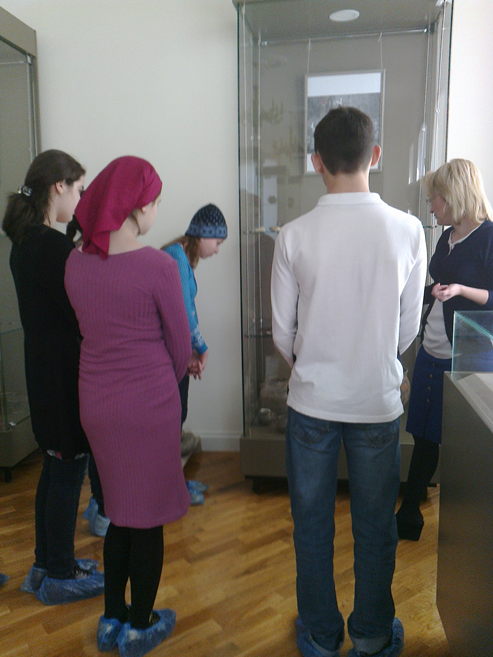 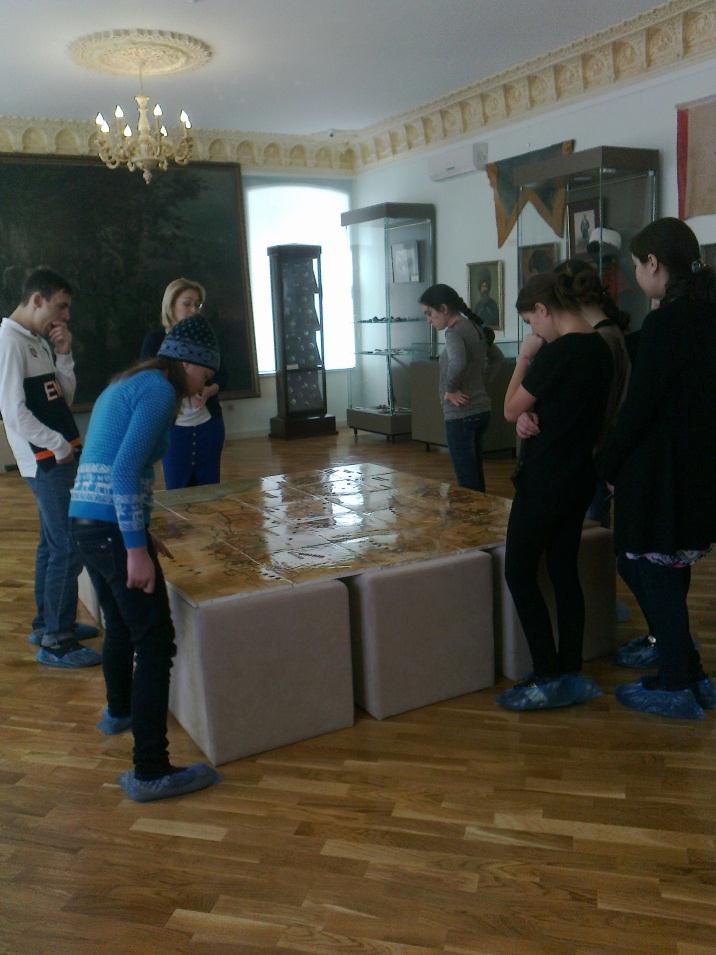 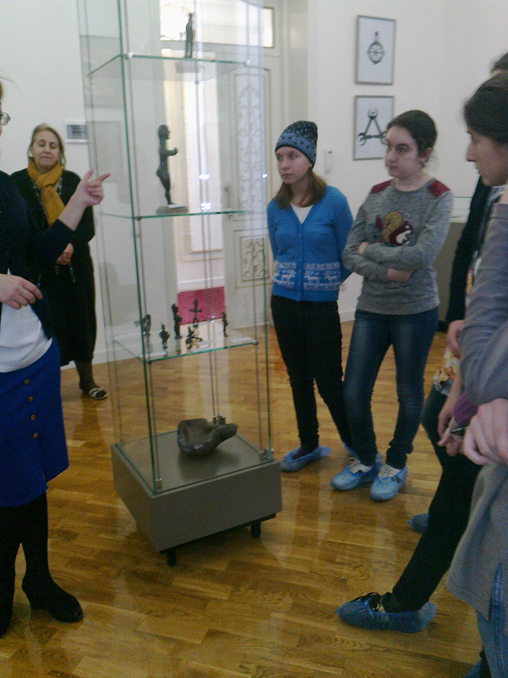 